2023 - 2024 EĞİTİM ÖĞRETİM YILI TEKELİ İLKOKULU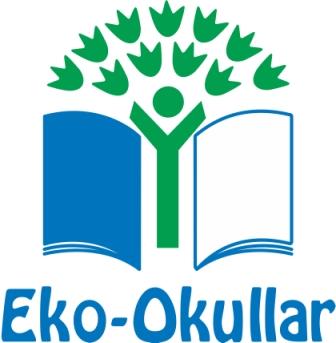 EKO - OKULLAR PROGRAMI 2.YIL EYLEM PLANIKONU: ÇEVRE BİLİNCİ,ÇÖP-ATIK,GERİ DÖNÜŞÜM
    Emine BEKMEZ			           Fatma AK		                      Ülkü SAYDAM			     Koordinatör Öğretmen		           Koordinatör Öğretmen 		      Koordinatör Öğretmen Yeşim AY			         İlay PARLAK 				              Koordinatör Öğretmen 		      Koordinatör Öğretmen    												05.10.2023Adnan KESER
 Okul MüdürüAYLARETKİNLİKLERUYGULAMAEKİMYıllık eylem planının hazırlanarak Eko-Okul Ulusal Koordinatörlüğüne gönderilmesi ve sınıf öğretmenlerine dağıtılması.Velilere Eko - Okullar Projesi hakkında veli toplantısında bilgi verilmesi.Okul web sayfası aracılığıyla velilerin ve kamuoyunun eko okullar proğramı hakkında bilgilendirilmesi.Eko - okul timinin oluşturulması.Eko - okul komitesinin oluşturulması.Tekeli ilkokulu alanında çevresel inceleme yapılması.Tekeli ilkokulu çöp haritasının çıkarılmasıHayvanları koruma haftası çerçevesinde çalışmalar yapılması•	Tüm ÖğretmenlerKoordinatör öğretmenlerEko-tim Öğrenciler VelilerKASIM Eko ilkenin tüm okul katılımı ile tespiti ve panoda duyurulması.Sıfır Atık Projesi hakkında tüm sınıfların bilgilendirilmesi ve sıfır atık kutularının çocuklara tanıtılması.Atık azaltma çalışmalarının veli işbirliği ile evde yapılmasıEvlerde kullanıma uygun geri dönüşüm kutularının oluşturulması.Atık pillerin okulumuz da belirlenen noktada sene boyunca toplanması10 Kasım Atatürk haftası nedeniyle atık gazete ve dergi kağıtları ile kolaj çalışması yapılarak sergilenmesi•	Tüm ÖğretmenlerKoordinatör öğretmenlerEko-tim Öğrenciler VelilerARALIKAtık çeşitlerinin araştırılarak tehlikeli atıklardan nasıl korunacağımızın görsellerle öğrenilmesiÇevre konusunda öykü ve masal okunmasıOrman gezisi düzenlenip piknik yapılması. Çocuklara çevreye zarar vermeden piknik yapmanın öneminin anlatılması.Tüm sınıflarda dönüştürülmek üzere ayrılan atık kağıtlardan kağıt hamuru yapımı çalışması.	Tüm ÖğretmenlerKoordinatör öğretmenlerEko-tim Öğrenciler VelilerOCAKHayvanların yaşadıkları yerler ile ilgili eşleştirme oyununun tasarlanması. (LearningApps)Sokak hayvanları için yem ve su kaplarının atık malzemelerle veli katılımı ile hazırlanması ve mahallede uygun yerlere konulması.Enerji tasarrufu ile ilgili sanat ekinlikleri yapılması.Eko Tim, koordinatör öğretmenler ve gönüllü öğretmenler ile okul bahçesindeki çöplerin toplanması1. dönem sonu raporu hazırlanarak eko-okul ulusal koordinatörlüğüne gönderilmesi.	Tüm ÖğretmenlerKoordinatör öğretmenlerEko-tim Öğrenciler VelilerŞUBATBelediye başkanı ile çöp atık ve geri dönüşüm konularında söyleyişi yapılmasıEski gazete ve dergilerden nesli tükenmekte olan canlılarla ilgili kolaj çalışması yapılması"Dünyamız nasıl kirleniyor konulu " kompozisyon çalışması.Velilerin çocuklarıyla bayat ekmeklerle köfte yapması.	Tüm ÖğretmenlerKoordinatör öğretmenlerEko-tim Öğrenciler VelilerMARTÖğrencilere yönelik “Hayalimdeki Dünya” konulu resim sergisi düzenlenmesi. İnterneti güvenli ve başkalarının haklarına saygı duyacak şekilde kullanmayı öğrenme etkinliğinin yapılması.Çevremizin incelenerek ağaç veya çiçek dikilebilecek alanlarının tespiti ve dikimlerin gerçekleştirilmesi."Çöpler ne kadar sürede yok olur" konulu afiş çalışması 	Tüm ÖğretmenlerKoordinatör öğretmenlerEko-tim Öğrenciler VelilerNİSANEvde kullandığımız su miktarını nasıl düşürebiliriz? Sorusuna verilen cevapların ortak noktalarının bulunması.Geri dönüştürülmüş malzemeler kullanarak  ritm aletleri tasarlanması.Kimyasal temizleyiciler yerine kullanabileceğimiz doğal ürünlerin araştırılması."23 Nisan Ulusal Egemenlik ve Çocuk Bayramı" etkinlikleri çerçevesinde atık malzemelerle uçurtma yapılması.	Tüm ÖğretmenlerKoordinatör öğretmenlerEko-tim Öğrenciler VelilerMAYISÖğrencilerin kendi hobi bahçesinin oluşturulmasının sağlanması.Evdeki atık malzemelerle oyuncak hazırlanması.Atık şişelerin silikonla süslenip geri kazanımıAtık kağıtlardan sınıflarda origami çalışmalarının yapılması.	Tüm ÖğretmenlerKoordinatör öğretmenlerEko-tim Öğrenciler VelilerHAZİRANYıl içinde üretilen tüm çalışmaların okulda yada dijital ortamlarda sergilenmesi.Dünya Çevre Günü’nün kutlanması.Okulda ya da evde toplanan atık kağıt,pillerle ilgili grafiklerin hazırlanması, ve çevreye yaptığımız katkının hesaplanması.Eko-Okul Eylem Planı Yıl Sonu  Raporu hazırlanarak eko-okul ulusal koordinatörlüğüne ulaştırılması.• 	Tüm ÖğretmenlerKoordinatör öğretmenlerEko-tim Öğrenciler Veliler